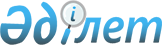 О внесении дополнения в постановление Правительства Республики Казахстан от 24 июля 1999 года № 1056Постановление Правительства Республики Казахстан от 28 сентября 1999 года № 1466

      Правительство Республики Казахстан постановляет: 

      1. Внести в постановление Правительства Республики Казахстан от 24 июля 1999 года № 1056 P991056_ "О подготовке и проведении 200-летия со дня рождения Александра Сергеевича Пушкина" следующее дополнение: 

      План мероприятий подготовки и проведения 200-летия со дня рождения А.С. Пушкина, утвержденный указанным постановлением, дополнить строкой, порядковый номер 11, следующего содержания: "11. Возвести памятник Аким города ноябрь - В соответствии с 

       А.С. Пушкину в Алматы бюджетом города 

       городе Алматы Алматы". 

      2. Настоящее постановление вступает в силу со дня подписания. 

 

     Премьер-Министр   Республики Казахстан   

     (Специалисты: Склярова И.В.,                   Кушенова Д.С.)
					© 2012. РГП на ПХВ «Институт законодательства и правовой информации Республики Казахстан» Министерства юстиции Республики Казахстан
				